Rotary Club of Carleton Place & Mississippi Mills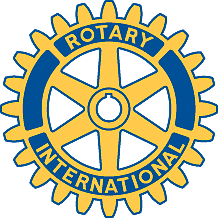            Bulletin Dec. 21, 2005MEETING OF DECEMBER 20/05:There was an excellent turnout for this last meeting of 2005 and President Brenda proposed that we use the meeting for a general discussion of successes, failures and plans for the upcoming year. However, before that could commence, Gordon requested an official vote on the full slate of “candidates” for executive office in 2006-07.  A motion was made, seconded and unanimously passed that our new slate of officers be:President: Brenda President-Elect: Fraser Secretary: Gordon Treasurer: Bob Sergeant at Arms: BrianMember at Large: Ernie.  With regard to new Chairs for the various committees we will need volunteers to step forward before June 30.David McGlade had been in contact with the Guatemalan stove group and was advised that with our $500 they had about $6,000 of their $7,500 target. Once attained, that target will be enough to rebuild all 3 villages. The people in charge of the program in Perth will be asked to come to a meeting for a cheque presentation and brief presentation as will the Almonte Hospital group. Turning to a review of the trail, Bob reported that the benches had finally arrived and were being stored in Bolton for us.  Bob will pick them up in early January.  In the meantime,  President Brenda is trying to hatch some nefarious scheme to get the signs up on the McNeely Bridge abutment without a lot of  bureaucratic paperwork.There was considerable discussion of possible ways to raise funds for our general account and everyone is asked to think of items that we could sell at the time of our compost deliveries. Gordon, for example,thought that if we could get Burger King to save their empty metal pails for us we might sell them for a few bucks each as “compost carriers”.  There was applause for Bob’s suggestion that the Army/Navy cadets help fill bags and deliver the compost and, in return, we give them a donation from the “licence account” thereby keeping all compost revenue for the general account. Brian stepped forward as a volunteer to take another run at a rose sale during the coming year. Yeah Brian! It was quite properly pointed out, however, that no one person should be charged with a project and we should be identifying at least two other Rotarians to assist Brian.  Step forward lads and ladies!And finally, the last item of note in this year 2005 is to remind you that:THERE WILL BE NO MEETING NEXT WEEK!May all of you have a wonderful Christmas and a healthy and happy New Year.